Projekt współfinansowany ze środków Europejskiego Funduszu Rozwoju Regionalnego w ramach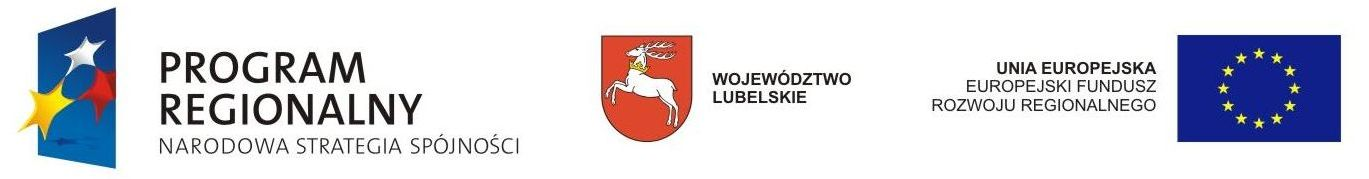 Regionalnego Programu Operacyjnego Województwa Lubelskiego na lata 2007-2013Załącznik Nr 3                                       Dane dotyczące Wykonawcy[W przypadku składania oferty przez podmioty występujące wspólnie podać nazwy (firmy) i dokładne adresy wszystkich wspólników spółki cywilnej lub członków konsorcjum]Nazwa firmy ...................................................................................................................adres ................................................................................................................................Nr telefonu/faks ..............................................................................................................NIP ..................................................... REGON .............................................................Dane dotyczące ZamawiającegoGmina Janów Lubelskiul. Jana Zamoyskiego 5923 – 300 Janów LubelskiOŚWIADCZENIE
O BRAKU PODSTAW DO WYKLUCZENIA Z POSTĘPOWANIA
Składając ofertę w postępowaniu o udzielenie zamówienia publicznego prowadzonym w trybie przetargu nieograniczonego na wykonanie instalacji solarnych w budynkach prywatnych 
i budynkach użyteczności publicznej zlokalizowanych na terenie gminy Janów Lubelski, w systemie „zaprojektuj i wybuduj”. Numer sprawy: PI.271.19.2013.MJ1oświadczamy, że nie podlegamy wykluczeniu z postępowania o udzielenie zamówienia publicznego na podstawie art. 24 ust. 1 ustawy z dnia 29 stycznia 2004 r. Prawo zamówień publicznych 
(tj. Dz.U.2013.907 ze zm.)Na potwierdzenie spełnienia wyżej wymienionych warunków do oferty załączamy wszelkie dokumenty
i oświadczenia wskazane przez zamawiającego w Specyfikacji Istotnych Warunków Zamówienia.…………………………………………………......(Podpis Wykonawcy/Pełnomocnika)………………………......., dnia .............................(Miejscowość i data)